                                                                                            		   Załącznik Nr 2                                                                                                      	   do Zarządzenia Nr   36/21                                                                                                          	    Wójta Gminy Gorzyce                                                                                                    		  z dnia 26 marca 2021 roku.    Sprawozdanie roczne z wykonania planu finansowego za rok 2020 Gminnego Ośrodka Kultury w Gorzycach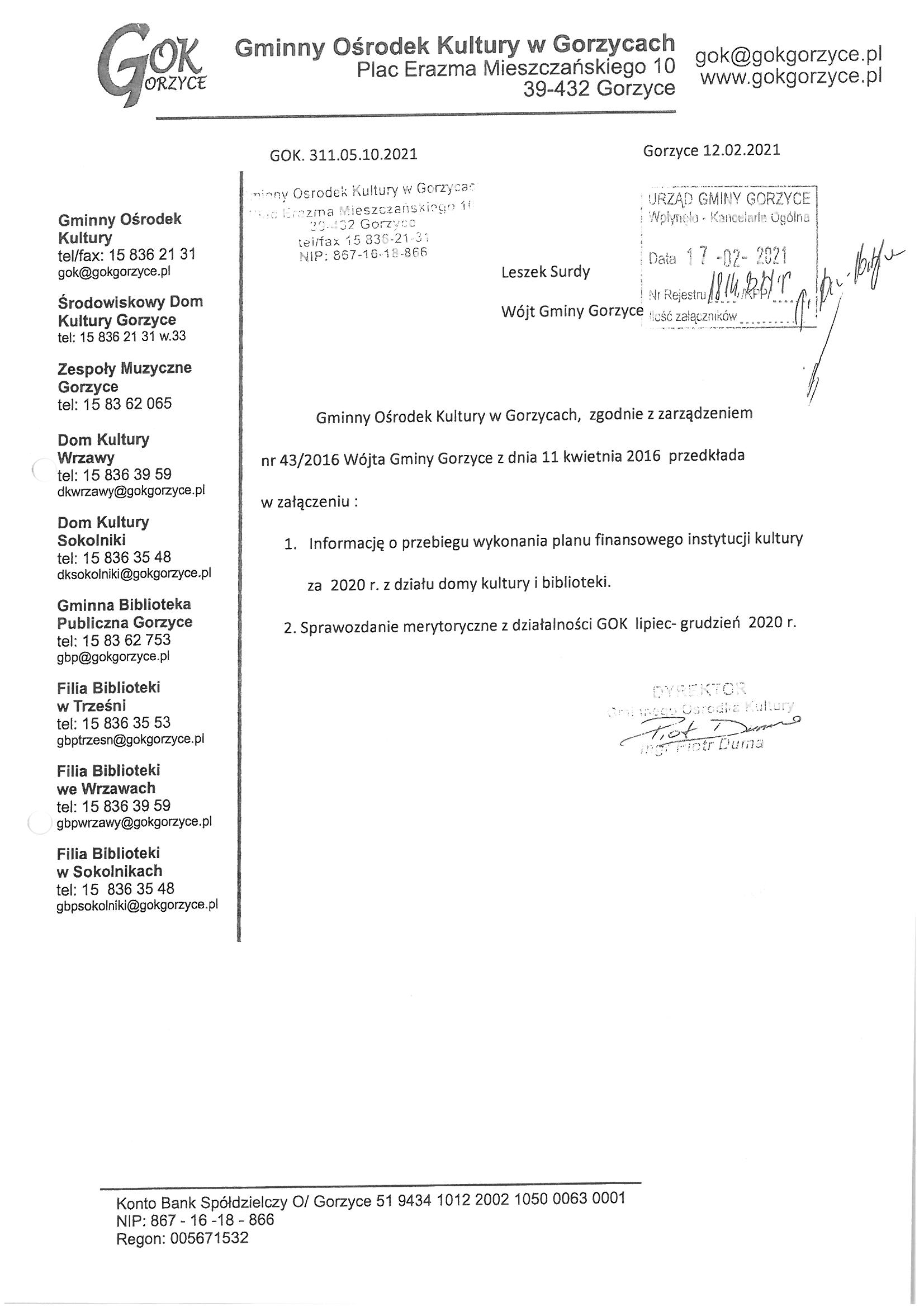 															Gminny Ośrodek Kultury w Gorzycach															Plac Erazma Mieszczańskiego 10															                  39-432 Gorzyce															          tel/fax 15 836-21-31															          NIP: 857-16-18-866					GŁOWNY KSIĘGOWY 					DYREKTOR				         Gminnego Ośrodka Kultury 			Gminnego Ośrodka Kultury				         mgr inż. Renata Denkowska			        mgr Piotr Duma      Informacja o przebiegu wykonania planu  finansowego instytucji kultury        Informacja o przebiegu wykonania planu  finansowego instytucji kultury        Informacja o przebiegu wykonania planu  finansowego instytucji kultury        Informacja o przebiegu wykonania planu  finansowego instytucji kultury                   Gminnego Ośrodka Kultury w Gorzycach za 2020  r.                 Gminnego Ośrodka Kultury w Gorzycach za 2020  r.                 Gminnego Ośrodka Kultury w Gorzycach za 2020  r.                 Gminnego Ośrodka Kultury w Gorzycach za 2020  r.wyszczególnienieplan  na 2020 po zmianachwykonanieobjaśnieniadział 921, rozdział 92109I.Przychody ogółem1 157 150,001 138 437,461.dotacja podmiotowa Urząd Gminy1 100 000,001 100 000,002.dochody własne w tym:27 000,0020 322,50pozyskanie środków na działaność kulturalną w tym:a.działalność gospodarcza 20 000,0014 545,00karnety: siłownia, zumba i bounce dla dorosłych, wynajem pomieszczeń, odpłatna  organizacja imprez i wyjazdów, wypożyczalnia strojówb.działalność edukacyjna7 000,005 777,50odpłatność za udział w zajęciach edukacyjnych dzieci - taniec, plastyka, muzyka, teatr3.przychody finansowe100,0084,84kapitalizacja środków na rachunku bankowym4.pozostałe przychody operacyjne18 050,0018 030,12środki na organizację imprez pozyskane od sponsorów, zryczałt.wyn.z tytułu terminowego wpłacania podatków (art.28 ust.1 Ordynacji podatkowej)xstan  środów obrotowych12 000,000,00IIWydatki ogółem1 157 150,001 145 884,63Zakup towarów i usług w tym:310 500,00302 486,291.Działalność zespołów artystycznych dzieci i dorosłych-tworzenie kółek zainteresowań tj:Rozwój wrażliwości kulturalnej społeczeństwa, rozwój zainteresowań:Materiały i usługi na bieżącą działalność zespołów oraz wyjazdy na konkursy, przeglądy itp..14 700,0014 617,22zespoły: taneczne, taneczno-teatralne, wokalne, PRIMO, warsztaty plastyczne, Orkiestra Dęta2.Zużycie materiałów na podstawową działalność:83 400,0083 378,03papier ksero, tusz do drukarki, toner, art.biurowe, gospodarczo-remontowe, uzupełnienie wyposażenia i nagłośnienia itp..3.Media tj: ogrzewanie gazowe, enegia elektryczna, zużycie wody,nieczystości80 600,0075 549,754 obieky  tj: Środowiskowy Dom Kultury i budynek "Zespoły Muzyczne"  w Gorzycach, Dom Kultury we Wrzawach i Sokolnikach4.Zakup usług obcych pozostałych 41 800,0040 415,92opieka autorska RADIX, znaczki pocztowe, obsługa bhp, rozmowy telefoniczne, dostęp do internetu,   drobne usługi itp..5.Remonty66 000,0065 452,01remont ŚDK - sala widowiskowa i zaplecze- wymiana sufitu podwieszanego i instalacji elektrycznej , wymiana kaloryferów w pomieszczeniach biurowych6.Imprezy i wydarzenia artystyczne (organizacja imprez kulturalnych z wykonawcami zewnętrznymi)24 000,0023 073,36imprezy (załącznik do sprawozdania " Działalność GOK 2020")Koszty osobowe i bezosobowe stanowisk pracy w tym:Koszty osobowe i bezosobowe stanowisk pracy w tym:Koszty osobowe i bezosobowe stanowisk pracy w tym:7.Wynagrodzenie i pochodne:840 500,00837 439,30a.wynagrodzenie osobowe 701 000,00699 061,53przeciętne zatrudnienie  11,9 et, b.wynagrodzenie bezosobowe10 050,0010 013,00um-zl  instruktor  plastyki  DK Sokolniki, obsługa siłownic.składka ubezpieczenie społeczne99 900,0098 913,08d.składka Fundusz Pracy10 729,4010 668,09e.ZFŚS18 370,6018 370,60f.zakup usł.zdrowotnych450,00413,008.Pozostałe koszty 4 450,004 352,18podróże służbowe, ubezpieczenie majątkowe9.Podatki i opłaty1 700,001 606,86opłaty ZAiKS i ZPAVdział 921, rozdział 92116I.Przychody ogółem570 350,00560 981,761.dotacja podmiotowa Urząd Gminy550 000,00550 000,004.dotacja celowa Biblioteka Narodowa6 450,006 450,00dotacja z Biblioteki Narodowej na zakup księgozbioru2.dochody własne: działalność gospodarcza1 500,00465,00działaność gospodarcza: usługi ksero,drukowanie3.przychody finansowe100,0036,36kapitalizacja środków na rachunku bankowym4.pozostałe przychody operacyjne5 300,004 030,40zryczałt.wyn.z tytułu terminowego wpłacania podatków (art.28 ust.1 Ordynacji podatkowej) książki przekazane do biblioteki w formie darów5.stan  środów obrotowych na koniec roku7 000,000,00II.Wydatki ogółem570 350,00563 759,60Zakup towarów i usług w tym:82 300,0078 710,601.Przechowywanie, udostępnianie i archiwizacja zbiorów bibliotecznych tj:45 600,0044 668,08a.materiały bieżąca działalność podstawowa26 600,0025 918,20papier ksero, tusz do drukarki, toner,  art.biurowe, gospodarcze itp..d.zakup nowości wydawniczych19 000,0018 749,88książki i czasopisma2.Media tj: ogrzewanie gazowe, enegia elektryczna, zużycie wody,nieczystości19 000,0016 905,07Gminna Biblioteka Publiczna w Gorzycach i flie Wrzawy, Sokolniki, Trześń (pomieszczenia- obciążane proporcjonalnie do zajmowanej powierzchni)3.Zakup usług pozostałych17 550,0017 032,95znaczki pocztowe, obsługa bhp, rozmowy telefoniczne, dostęp do internetu,  drobne usługi  itp...4.Organizacja imprez promującyh czytelnictwo150,00104,50biblioferie i nagrody w  konkursachKoszty osobowe i bezosobowe stanowisk pracy w tym:Koszty osobowe i bezosobowe stanowisk pracy w tym:Koszty osobowe i bezosobowe stanowisk pracy w tym:5.Wynagrodzenie i pochodne:487 050,00484 948,70a.wynagrodzenie osobowe408 000,00b.wynagrodzenie bezosobowe3 745,003 745,00um-zl informatyk - obsługa programu MAK, um-zl sprzątanie F.T-ń,c.składka ubezpieczenie społeczne56 287,2054 199,95d.składka Fundusz Pracy6 520,77e.ZFŚS10 696,8010 696,80f.zakup usł.zdrowotnych1 800,001 791,006.Pozostałe koszty 1000,0100,30podróże służbowe, ubezpieczenie majątkoweStan należnosci i zobowiązań na 31.12.2020  r.Stan należnosci i zobowiązań na 31.12.2020  r.Należności 6230,99Zobowiązania4535,20w tym wymagalne0,0Gorzyce 12.02.2021r.